                                                                                            Приложение 1к приказу № 109 от 28.10.2022 г.Дорожная карта внедрения методологии (целевой модели)наставничества в МБУ ДО «Центр «Оберег»2022-2023 учебный год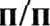 МероприятиеСрокиОтветственные1Информирование педагогического сообщества МБУ ДО «Центр «Оберег» о реализации методологии (целевой модели) наставничестваиюнь,августАвилова О.А.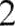 Информирование родительского сообщества о реализации методологии (целевой модели) наставничества и планируемой реализации программы (программ) наставничестваавгустАвилова О.А.Апалькова О.В.Кулик Ю.В.Науменко Е.Г.3Встреча с обучающимися объединений «Филипок», «IT-АРТ» с целью информирования о реализации целевой модели наставничества и планируемой реализации программ наставничестваоктябрьАвилова О.А.Апалькова О.В.Кулик Ю.В.Науменко Е.Г.4Проведение анкетирования среди обучающихся/педагогов, желающих принять участие в программе наставничества. Cбop согласий на сбор и обработку персональных данных от совершеннолетних участников программыоктябрь/август,сентябрьАвилова О.А.Апалькова О.В.Кулик Ю.В.Науменко Е.Г.Родионова И.С.Старкова О.Н.5Сбор дополнительной информации о запросах наставляемых (обучающиеся/педагоги) от третьих лиц: кураторы, психолог, родители. Сбор согласий насентябрь,октябрьАвилова О.А.Апалькова О.В.Кулик Ю.В.Науменко Е.Г.обработку персональных данных от законных представителей несовершеннолетних участников6Анализ полученных данных от наставляемых и третьих лиц данных. Формирование базы наставляемыхсентябрь,октябрьАвилова О.А.7Выбор форм наставничества, реализуемых в рамках программ наставничествасентябрь,октябрьАвилова О.А.8Организация групповых и индивидуальных встреч наставников    и наставляемыхсентябрь-апрельАвилова О.А.9Оформление индивидуальных  планов наставника и наставляемогосентябрь-апрельАвилова О.А.10Реализация содержания программы наставничества и планов       наставника и наставляемогосентябрь-апрельАвилова О.А.11Организация сбора обратной связи от участников программы наставничествадекабрьАвилова О.А.12Анкетирование участников. Исследование личной удовлетворенности наставника и наставляемого участием в программе наставничествамайАвилова О.А.13Организация и проведение торжественного мероприятия для подведения итогов программы наставничества и награждения лучших наставниковиюньАвилова О.А.14Оформление итогов программы наставничества. Публикация результатов программы наставничества, лучших практик, проектов, кейсов на сайте МБУ ДО «Центр «Оберег»июньАвилова О.А.15Предоставление информации о ходе и итогах реализации программ наставничества в региональный наставнический центриюньАвилова О.А.